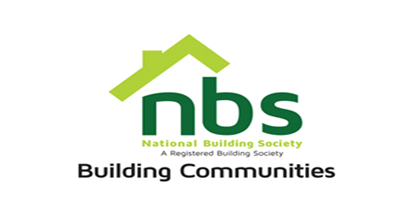                                                                                                                                        22 April 2024REQUEST FOR QUOTATIONSUPPLY AND DELIVERY OF NOTE COUNTER SERVICE PRICE SCHEDULEManner of SubmissionBids must be submitted through email on procurement@nbs.co.zw or in some other electronic forms are received before the end of the bidding period.  Bids must be received at NBS Head Office on or before the closing date, before 10:00 hours on the closing date.Offers not received by 10:00 hours on the closing date will be treated as late tenders, rejected, and returned to tenderer. Last date of submission is 25/04/2024 at 10:00hours.YOUR OFFER SHOULD CLEARLY INDICATE THE FOLLOWING:1.	Bidders must respond to the specification on a line-by-line basis.2.	A bid validity period of a minimum of 10 days from tender closing date must be firmly stated.3.	Bidders must provide a lead time/delivery period from date of receipt of official order. 4.	Bidders shall be required to quote in USD dollars only, but NBS Shall settle the payment in Zimbabwe gold dollars at the prevailing RBZ Interbank rate.5.	NBS will not accept poor quality goods or service.6.	NBS reserves the right to accept or reject any Proposal(s), to cancel the bidding process and/or to reject all bids at any time prior to award, without incurring any liability to any of the Bidder(s).7.	Delivery should be done upon issuance of an official purchase order; payment will be made after delivery. Prospective suppliers must confirm agreement to this condition.8.	Bidders must attach proof of, •	A current NSSA clearance certificate showing that you contribute to NSSA and fully paid up •	current A proof of registration with Procurement Regulatory Authority of Zimbabwe (PRAZ registration) •	Valid Zimra Registration (Tax Clearance Certificate). NOTE THAT THE TWO ITEMS ARE TO BE DELIVERED AT NBS JMN BRANCH BULAWAYO ItemDescriptionQtyTotal Price ZWL$Bank note sorter BCS-160 Service12Image Sensor for BCS-16013Bank note sorter FT500 Service24Feeding Roller15Note Counter Service16Note Holder17Power Supply1KINDLY NOTE THAT THE NOTE COUNTERS TO BE SERVICED ARE BY OUR HQ (14TH FLOOR SSC BUILDING CNR SAM NUJOMA AND JULIUS NYERERE AND OTHERS ARE BY NBS KARIGAMOMBE BRANCH )Vat sumTOTAL